Программа «Особый ученик»Программа включает:  коррекционно-развивающую работу по формированию интереса к познанию окружающего мира, развитию аналитических способностей, умственных операций обобщения.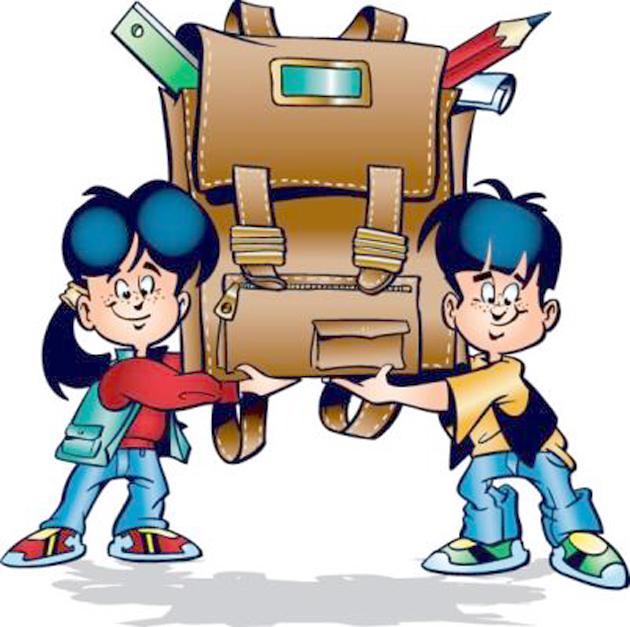 Возраст участников: 9-11 лет   Занятия проводятся 1 раз в неделю. 
Объем программы – 20 занятий. 
Форма работы: под групповая Реализуются следующие задачи:Развитие когнетивных умений и способностей, необходимых для успешного
обучения в начальной школе;Развитие   социальных   и   коммуникативных   умений,    необходимых   для
установления межличностных отношений со сверстниками.Формирование   устойчивой   учебной   мотивации   на   фоне   позитивной   Я-
концепции, устойчивой самооценки и низкого уровня школьной тревожности.